Деловая игра«Мини-музей в ДОУ»разработана Рязановой Светланой Викторовной, старшим воспитателем муниципального дошкольного образовательного учреждения                            «Детский сад №138» г.КироваЦель: повышение уровня компетентности педагогов ДОУ в вопросах музейной педагогики. Задачи:1.Закрепить теоретические основы организации мини – музеев в ДОУ.2. Создать условия для совершенствования педагогического мастерства по теме: «Мини – музей в ДОУ».3. Презентовать свой опыт работы по созданию мини-музеев определенной тематики в группах ДОУ.Участники игры отвечают на вопросы, получая за правильные ответы фишки. После игры подводятся итоги, победители награждаются призами.Уважаемые коллеги! Сегодня мы собрались с вами, чтобы поговорить о музейной педагогике, поэтому предлагаю построить работу в форме деловой игры, разделившись на 2-3 команды. А кто из вас знает, когда впервые начал употребляться термин «музейная педагогика»?   (Понятие «музейная педагогика» было сформулировано и введено в научный оборот в начале XX века в Германии. Его разработка связана с именами немецких преподавателей А. Лихтварка, А. Рейхвена, Г. Фройденталя. Первоначально оно трактовалось как направление музейной деятельности, ориентированное на работу с учащимися. В нашей стране музейная педагогика начала формироваться в конце XIX–начале XX в. В 1920-е гг. организовывались детские музеи и выставки. В 1982 году Аврам Моисеевич Разгон на конференции в Иваново «Музей и школа» первым сказал о том, что создание такой научной дисциплины, как музейная педагогика, представляется уже не какой-то отдаленной перспективой, а насущной практической задачей». В 1990-х гг. музейная педагогика стала заниматься вопросами сотрудничества учреждений образования и культуры. Музеи рассматривали данное сотрудничество как способ привлечения посетителей в музеи. Однако первый опыт такого сотрудничества показал, что у детей не хватает музейной культуры, а музеям – методической основы музейного образования детской аудитории. Поэтому целью музейной педагогики стало создание условий для развития личности обучающегося путём включения её в многообразную деятельность школьного музея, а также воспитание музейной культуры посетителя- его подготовленность к восприятию предметной информации музея.) В настоящее время в дошкольной музейной педагогике можно выделить два крупных направления:1. сотрудничество детского сада с музеями (краеведческими, художественными и т.п.);2. создание и использование мини-музеев в дошкольном учреждении.Музейная деятельность в условиях детского сада являлась до недавнего времени нетрадиционной образовательной технологией, но в настоящее время создание мини-музеев является одним из видов проектной деятельности, которая широко распространена в практике ДОУ. Давайте определимся, чем же отличается музей от мини-музея в ДОУ?Итоги анкетирования родителей (законных представителей) на тему «Музей и мы»Этапы организации мини-музея в группе (Разложи правильно карточки)  Тема музея уже определена.1 этап- Выбор места расположения             - Индивидуальная работа (с детьми и родителями)2 этап - Сбор экспонатов 3 этап – Оформление музея4 этап - Непосредственная работа с детьми5 этап – Работа с экскурсоводами (подготовка детей-экскурсоводов)6 этап – Презентация музеяДавайте, дадим определение, что же такое музей в ДОУ, продолжив фразы (педагоги сначала дописывают фразы, а затем озвучивают их). Музей в условиях детского сада:- Является……….. частью РППС- Вовлекает в……. в деятельность и общение- Развивает…… познавательную активность и творческие способности-Расширяет…….. кругозор, открывает возможности для самостоятельной исследовательской деятельности, - Способствует…… воспитанию основ музейной культуры, приобщению к вечным ценностям (к искусству в целом, к музеям)- Помогает наладить….. сотрудничество педагогического коллектива с родителями, вовлечь родителей в педпроцесс и жизнь детского сада.Большинство фраз относятся к воспитанникам, это то, что дает мини-музей детям (Создание мини-музеев в детском саду помогает воспитанникам и их родителям получить много ярких, незабываемых впечатлений, позволило сделать слово «музей» привычным и привлекательным для детей. У ребенка появляется шанс стать интеллигентным человеком, с детства приобщенным к культуре и к одному из ее замечательных проявлений - музею.Дети, полюбив и освоив музейное пространство, станут в старшем возрасте наиболее благодарными и восприимчивыми посетителями музейных выставок и культурных событий, приобретут познавательный интерес к «настоящему» музею.У детей формируется ценностное отношение к истории, появляется интерес к музеям и выставкам, развивается эмоциональный отклик.) А что дает работа над мини-музеем педагогу?  Что дает мини-музей родителям? Распределите правильно высказывания (высказывания даются вперемешку, нужно разложить, что относится к педагогам, что к родителям)Что дает работа над мини-музеем педагогу?  - повышает профессиональную компетентность- дает возможность лучше узнать семью и самого воспитанника- обогащает образовательную деятельность, улучшает педпроцесс- обогащает РППС- помогает реализовать свои потенциальные возможности, творческие способностиЧто дает мини-музей родителям?- побуждает принимать участие в жизни д/сада и группы,- повышает педагогическую компетенцию родителей- дает возможность применения своих творческих способностей- помогает  реализовать активную жизненную позициюКакие критерии могут служить положительным результатом работы музея?- Интерес детей к данной теме.- Вопросы детей к взрослым по теме выставки и отдельным экспонатам. - Желание детей собрать ещё какой-нибудь музей.18 мая отмечают Международный день музеев. Назовите как можно больше тем для организации следующих мини – музеев в ДОУ (аукцион, последний назвавший музей, получает фишку) Музей: картин, часов, книг, посуды, транспорта, кукол, фантиков (шоколадных оберток), значков, ручек, календарей, ключей, динозавров, сказок, домашних/диких животных, дымковской игрушки, музыкальных инструментов, деревянных игрушек, измерительных приборов, «Сударушка», «Чудо-дерево», «Моя Родина –Россия», «Народные промыслы»….Создавая свои мини-музеи в группах, вы уже поняли, что включение музея в образовательный процесс – дело не такое простое, как может показаться на первый взгляд.С какими трудностями Вы столкнулись при организации музея в группе?Выбор места для музеяВыбор темыОформление музеяЧто при организации мини-музея, на Ваш взгляд, было легко сделать? Собрать экспонаты……В нашем детском саду было организовано 6 различных мини-музеев, в которых была проведена образовательная деятельность «Мы в музее» (аналитическая справка)Расскажите об особенностях вашего музея (выступления педагогов с презентациями своих мини-музеев в группах)Итоги смотра-конкурса «Лучший мини-музей в ДОУ», просмотр видеоролика, награждение победителей.Подведение итогов деловой игры, награждение победителей.Заканчивая нашу деловую игру, хочется напомнить главный принцип музейной педагогики: в сознании, душе, памяти навсегда остается только то, что пропущено через сердце и руки. 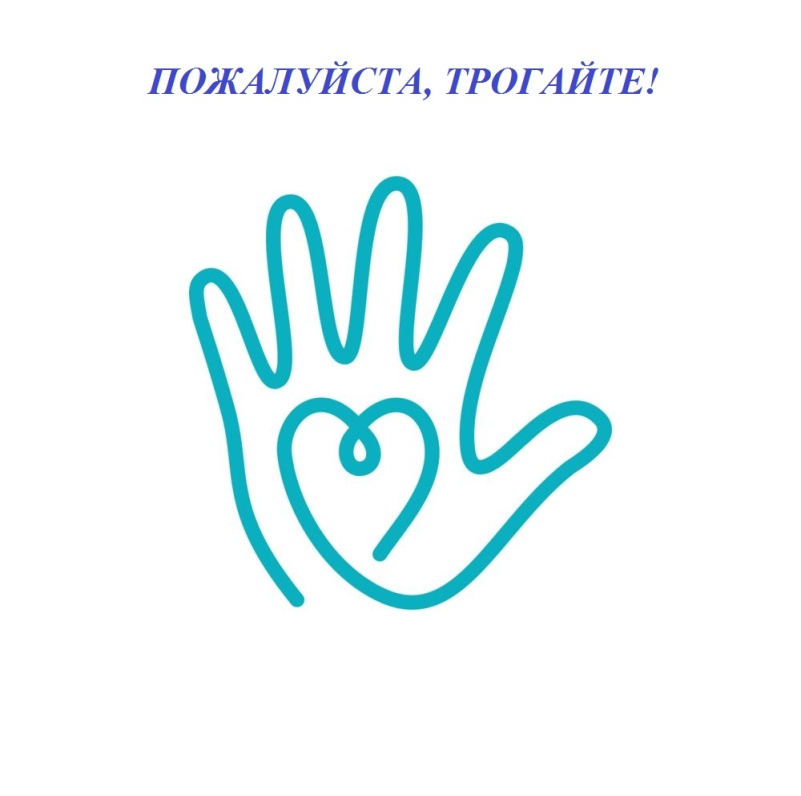 Использованная литература и интернет-ресурсы:1. Педагогический энциклопедический словарь. / гл. ред. Б. М. Бим-Бад. - М., Большая Российская энциклопедия, 2003.2. Соколова М.В. Музейная педагогика: монография. - Ярославль,2002.3. Статья «История развития музейной педагогики, возможности внедрения её в образовательный процесс современной начальной школы» https://infourok.ru4. Статья «Музейная педагогика: определение понятия, история, формы работы, перспективы развития». https://nsportal.ru5. Статья «Музейная педагогика в условиях ДОУ» https://урок.рф 6. Статья «Мини-музей в детском саду» https://nsportal.ruГлавный принцип музейной педагогики:              в сознании, душе, памяти навсегда остается только то, что пропущено через сердце и руки.Этапы организации мини-музея в группе (Разложи правильно карточки)  Выбор места расположенияИндивидуальная работа (с детьми и родителями)Сбор экспонатов Оформление музеяНепосредственная работа с детьмиРабота с экскурсоводами (подготовка детей-экскурсоводов)Презентация музея_______________________________________________________________________Музей в условиях детского сада:- Является _______________________________________________________________- Вовлекает в _____________________________________________________________- Развивает _______________________________________________________________-Расширяет __________________________________________________________- Способствует ___________________________________________________________- Помогает наладить _________________________________________________________________________________________________________________Распределите высказыванияЧто дает работа над мини-музеем педагогу?               Что дает мини-музей родителям?- повышает профессиональную компетентность;- дает возможность лучше узнать семью и самого воспитанника;- обогащает образовательную деятельность, улучшает педпроцесс;- обогащает РППС;- помогает реализовать свои потенциальные возможности, творческие способности- побуждает принимать участие в жизни д/сада и группы;- повышает педагогическую компетенцию родителей;- дает возможность применения своих творческих способностей;- помогает  реализовать активную жизненную позицию.Музей - учреждение, занимающееся сбором, изучением, хранением и экспонированием предметов — памятников естественной истории, материальной и духовной культуры, а также просветительской и популяризаторской деятельностью.Мини-музей -особое, специальное организованное пространство ДОУ. Слово «мини» отражает возрастные особенности, размер экспозиции, определенную ограниченность тематики и своеобразие методов работы музея.Большие помещения- ограниченный размер экспозиции;Много экспозиций разной тематики- ограниченность тематики (одна тема);К посещению музея необходимо серьёзно, целенаправленно готовиться, а потом закрепить полученные знания и впечатления- можно посещать каждый день и «заходить» в него по желанию;Платное посещение- бесплатное посещение;Ребёнок – лишь созерцатель– дети и педагоги - участники, соучастники и создатели, т. е. дети соавторы, творцы экспозиции, причем вместе с семьей;Трогать руками ничего нельзя!- все можно трогать, с отдельными экспонатами – поиграть. И только небольшая часть является неприкосновенной.